Муниципальное бюджетное дошкольное образовательное учреждение«Детский сад № 31 «Василек» компенсирующего вида г. Улан-Удэ»Летний спортивный праздник«Русские игрища»Воспитатель: Дугарова А.Н.г. Улан-Удэ2017 г.Летний спортивный праздник «Русские игрища». Для детей старшей и подготовительной группыЦель: обобщить имеющиеся у детей знания и представления о русскихнародных играх и традициях Задачи: Формировать у детей умение предвидеть последовательность своих действий; управлять своей деятельностью, определять её реальность.Развивать инициативность, самостоятельность, смелость; Воспитывать дружеские отношения в игровой деятельности; Укреплять физическое здоровье детей, закаливать организм детей; Привлекать к участию в празднике родителей. Развивающая среда: большой макет солнца, украшенный лентами, Мешки для прыжков, тоннели для лазания, лук со стрелами, шест, канат, костюмы: Лета, Бабы-Яги, Змея Горыныча; фонограммы песен: «Лето» (из мультфильма «Дед Мороз и лето»); Ход праздника: Ведущий: Здоровается с детьми, родителями, гостями. Солнце нас обогрело лучомМы вас всех в хоровод зовемБудем с солнышком вместе плясать Лето красное дружно встречать!Выполняется гимнастический комплекс упражнений с использованием элементов русских народных танцев под фонограмму русских народных песен «Выйду на улицу», «Красный сарафан»Ведущий: Мы встречаем вместе лето! Вместе с солнцем, вместе с светом! Солнце, солнце, жарче грей! Будет праздник веселей!Последние две строчки повторяются вместе с детьми. В это время появляется взрослый в костюме Лето Лето: Здравствуйте дети! Здравствуйте гости! Давайте поиграем в русскую народную игру.Игра «Заря-Заряница» Дети встают в круг, берутся за руки и идут направо. Лето с солнцем идет налево со словами: Заря-заряницаКрасная девица По полю ходила Ключи обронила Ключи золотые, Ленты голубые, Кольца обвитые. На последних словах все останавливаются. Двое детей, напротив которых оказалось Лето, бегут в разные стороны. Побеждает тот, кто первым дотронулся до солнышка.Лето: Молодцы ребята! Хорошо поигралиСияет солнышко с утра И вы готовитесь заранееРебята начинать пора Спортивные соревнования!Эстафеты: Прыжки в мешках (участвуют дети, затем родители)Лазание по тоннелю (дети) «Дорисуй солнышко» (родители и дети по очереди добегают до макета солнца и дорисовывают лучи). Со свистом и метлой вбегает Баба-Яга и обращается к Лету Баба-Яга: Самозванец! Откуда ты взялся?! Уходи! Ведь это я – Лето красное! Ведь это я – самая красивая, золотая, и распрекрасная, не так ли?Ведущий: Ребята, кто же это? Дети: Баба-яга!Баба-Яга: Ну вот, опять узнали, опять прогонят! Ведущий: Бабуля-Ягуля, не уходи, ведь мы сами тебя хотели позвать.Лето: У нас русский народный праздник, а на Руси без нечистой силы не обходилось никогда!Баба-Яга: Правда? Ну тогда я вам спою (звучат частушки). А теперь я хочу поиграть! 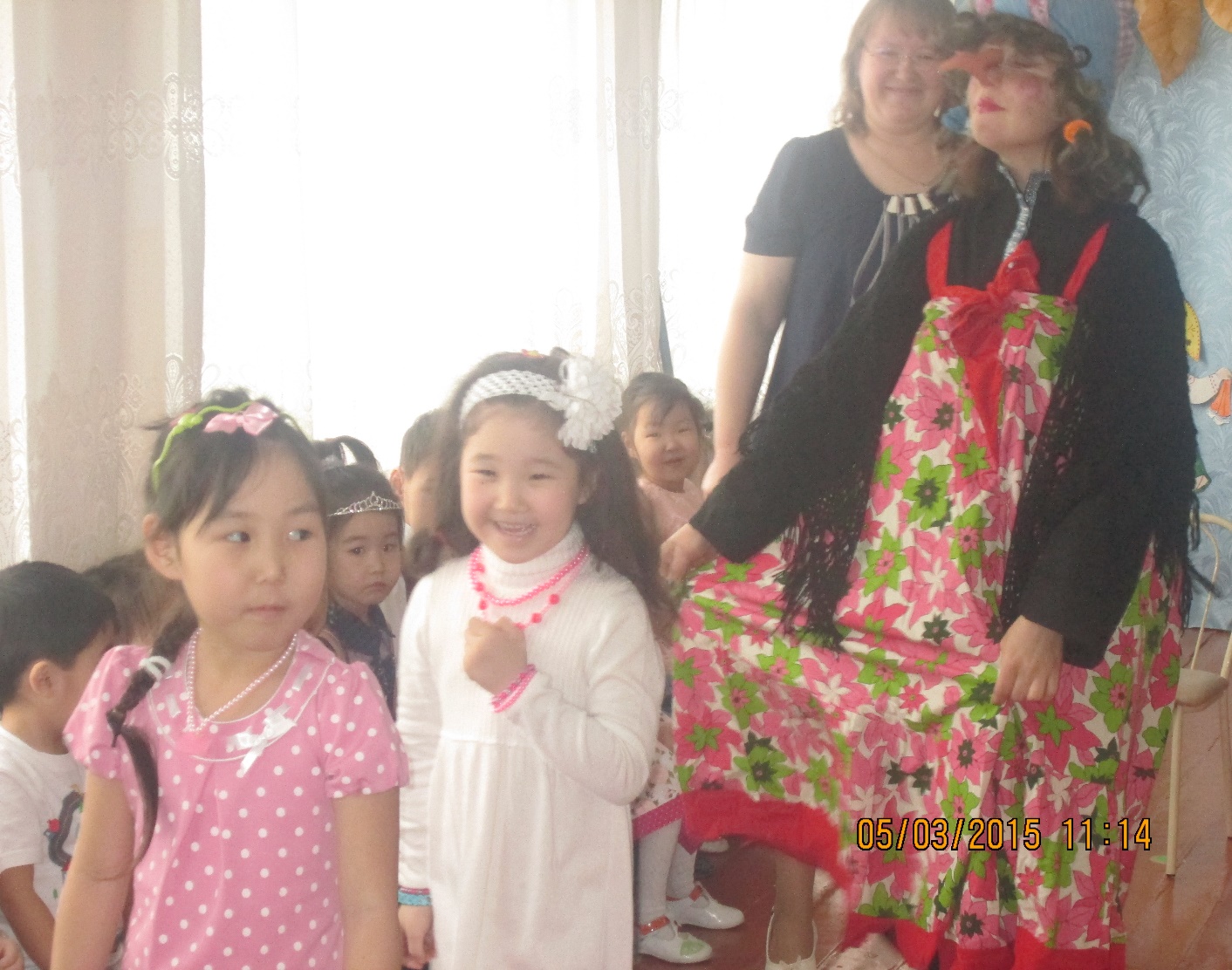 Игра «Гуси» Девочки встают в круг, в центре Баба-Яга. Взрослые образуют второй круг, побольше. Родители задают вопросы, дети отвечают. Гуси, вы гуси? - Га-га-га! Вы серые гуси?- Га-га-га! Где вы гуси бывали? Га-га-га! Кого вы гуси видали?Га-га-га! По сигналу ведущего «Баба-Яга» девочки убегают и прячутся за спины родителей. Баба-Яга пытается их поймать.Баба-Яга: (никого не догнав). Обижают, обижают бабушку! Ну все! Я рассердилась! (Громко свистит). Змей Горыныч выходи! (Под марш Г. Свиридова появляется Змей Горыныч) Инсценировка «Добры молодцы» Вначале мальчики показывают свою силу, выполняя борцовские упражнения. Затем состязаются со Змеем Горынычем в стрельбе из лука, в рукопашном бою, в перетягивании каната. Затем связывают его.Змей Горыныч: Ну хватит, хватит! Убедили! Но стрелы –то я у вас отобрал и отдам, если вы выполните все мои задания!Задания Змея Горыныча Прыжки вокруг шеста. Ребенок держится за шест одной рукой и начинает прыгать на одной ноге, одновременно пытается достать левой рукой ухо из-под правой руки. Перетягивание каната. Два родителя (папы) встают друг против друга и берутся за канат, за ними гуськом становятся дети (по 6 человек)Змей Горыныч и Баба-Яга: посмотрите какие ловкие и родители и дети! А какие спортивные упражнения вы знаете? И кто больше всех назовет их? Конкурс на знание спортивных упражнений.                                                                                                                                                                                                                                                                                  Лето: Молодцы! Дети достойны своих родителей! Мы все убедились какие вы смелые, ловкие, сильные! А теперь все вместе потанцуем! (Звучит музыка, все танцуют)